［课程背景］To B类企业在销售大客户突破过程中往往存在如下问题：销售组织协同性差管理者对于销售组织里每个角色该创造什么价值？对什么结果负责？在项目里如何设置汇报关系等？没有明确概念，导致销售组织协同作战能力差。有个人客户关系，无组织客户关系客户关系集中掌握在少数销售精英手中，关键人员一旦离职，所积累的客户关系就随之而去。销售项目难以管理总结销售项目过程无法管理，项目运作不受控，成功几率过低，缺乏成功项目打法沉淀和失败项目反思总结。成功的销售经验不可复制销售成功强依赖个人英雄主义，打法无法复制到团队，导致组织无法扩张，新人无法成长。To B类销售组织打法的标杆——标杆企业的销售过程管理可以用“1，2，3，4”来概括：一个观点：用过程的确定性应对结果的不确定性两个核心：围绕客户需求，围绕客户关系三个维度：通过客户、竞争、自身来做项目分析四个要素：客户关系、商务融资、解决方案、交付与服务［课程收益］项目实战：每个区域拿一个正在运作的销售项目，从立项到策划生成报告，让战斗赢在沙盘；团队打造：从头打造铁三角组织，团队共创，力出一孔；流程重塑：让销售项目在从分析、策划到组织运作，都能够有法可依，让优秀的成功实践可以复制；［课程逻辑］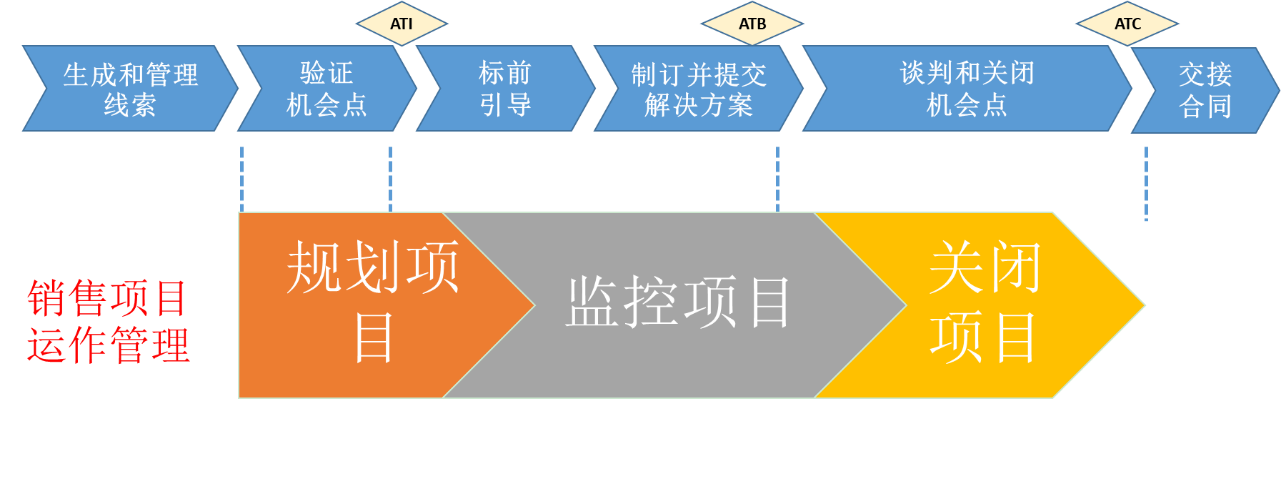 ［参课对象］直管销售的CEO、销售副总裁、销售总监、资深销售经理、大客户经理、解决方案销售、售前工程师等（注：本课程建议企业组团参加，拿一个正在运作的大客户来现场研讨，业界顶尖顾问现场启发共创，助力企业赢单）［课程地点及时间］时间地点安排：2022年10月14-15日·深圳培训课时：两天/12小时［课程价格］8800元/人、36000元/家企业（每家企业6人，该超值价不与其他优惠同享），含高端课程、定制教材、餐费、精品茶歇等服务［课程纲要］第一部分：销售项目的赢单逻辑第二部分：项目分析与策划客户分析：组织结构、采购流程、客户决策链自身与竞争分析：产品、商务、关系、服务分析决策链人员对各厂家的关系对比分析共识研讨1：画出你所在客户项目的采购流程和决策链项目分析—沙盘演练共识研讨2：输出《项目分析》制定项目战略/战术/销售目标（策划三步曲，目标制订原则，常用目标制定方法--SMART原则，启动-项目策划-策略输出）制定项目策略（常用计划制定方法：5W2H，项目计划-任务大厦模型，项目计划-泳道图模型，项目计划-进度计划样例模型，风险计划管理，项目分析会）第三部分：销售项目管理销售项目运作：管理机会点——机会点管理流程图基于LTC的销售项目运作——引导客户（工具：九格构想）提交给客户的Key Massage分析与解决Why Us，Why not US基于LTC的销售项目运作——制定和提交解决方案如何进行计划管理和任务管理销售项目需要的会议管理平台，各种项目会议（开工会、例会、分析会）怎么开客户关系分析：客户关系的分类：组织客户关系（组织互信）、关键客户关系（决策支撑）、普遍客户关系（业务顺畅）关键客户识别关键客户关系现状评估：6个维度，5个层级关键客户关系规划共识研讨3：谈一谈你所在公司的客户关系最严重的三个问题，并共识输出《交易权力地图》、《客户关系评估与规划表》销售领域的角色认知与能力构建角色认知模型，从客户和销售业务开展需求来看销售项目PD需要承担的岗位职责，以及必要的关键活动；在销售四要素中，哪一个要素应该作为PD工作推进的主线共识研讨4：研讨输出《销售项目PD的角色认知模型》［讲师介绍］于老师工作经验：13年华为工作经验，其中10年一线销售工作经验。作为解决方案销售负责人，主导突破过20个A级山头项目，成功率100%，未丢一单。历任华为企业BG总部销售管理部PMO，电力行业解决方案总监、墨西哥网络波分市场销售总监、英国电信大T系统部解决方案经理，产品研发经理等。在墨西哥地区，组建并管理营销团队，形成市场突破并达成传输产品海外销售排名第一，主导实现传输产品在西欧大T、拉美等重大市场的突破和销售增长。作为顾问亲自辅导陪伴多家企业实现营销组织能力提升，3年咨询经验，辅导满意度100%，所有项目均获得企业一把手与项目团队高度认可并续单合作。客户经验：科大讯飞、睿创微纳、凯密科、海清视讯、洲明集团、山东浪潮集团、上海汇众集团、广州佳都科技、成飞集团、中电科仪表公司、中科唯实科技公司等。《销售项目运作班：大客户突破——导向团队作战的销售项目运作体系》